Robo Clock Pre-Assessment Answer Key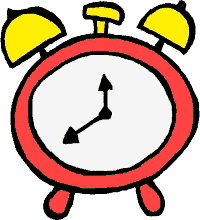 A quarter past 12 PM is 12:15 PMWould the minute hands on the clock move clockwise or counter-clockwise? clockwiseHow many degrees would the minute hand move? 90 degreesA quarter to 12 PM is 11:45 AMHow many degrees would the minute hand have to move from 12 PM to show the new time? In which direction? 270 degrees clockwise OR 90 degrees counter-clockwiseHalf past 3 PM is 3:30 PMHalf an hour to 3 PM is 2:30 PMHow many minutes are in quarter of an hour? 15 minutesHow many minutes in half of an hour? 30 minutesHow many degrees make up 12 hours of the clock? (Hint: a full circle) 360 degrees